МИНИСТЕРСТВО ПРОСВЕЩЕНИЯ РОССИЙСКОЙ ФЕДЕРАЦИИПРИКАЗот 2 сентября 2020 года N 458Об утверждении Порядка приема на обучение по образовательным программам начального общего, основного общего и среднего общего образования(с изменениями на 23 января 2023 года)
(редакция, действующая с 1 марта 2023 года)Информация об изменяющих документах____________________________________________________________________ Документ с изменениями, внесенными: приказом Минпросвещения России от 8 октября 2021 года N 707 (Официальный интернет-портал правовой информации www.pravo.gov.ru, 10.11.2021, N 0001202111100018) (вступил в силу c 1 марта 2022 года, действует до 1 марта 2026 года); приказом Минпросвещения России от 30 августа 2022 года N 784 (Официальный интернет-портал правовой информации www.pravo.gov.ru, 21.10.2022, N 0001202210210011) (вступил в силу c 1 марта 2023 года, действует до 1 марта 2026 года);приказом Минпросвещения России от 23 января 2023 года N 47 (Официальный интернет-портал правовой информации www.pravo.gov.ru, 13.02.2023, N 0001202302130007) (действует до 1 марта 2026 года).     ____________________________________________________________________В соответствии с частью 8 статьи 55 Федерального закона от 29 декабря 2012 г. N 273-ФЗ "Об образовании в Российской Федерации" (Собрание законодательства Российской Федерации, 2012, N 53, ст.7598; 2019, N 30, ст.4134) и подпунктом 4.2.21 пункта 4 Положения о Министерстве просвещения Российской Федерации, утвержденного постановлением Правительства Российской Федерации от 28 июля 2018 г. N 884 (Собрание законодательства Российской Федерации, 2018, N 32, ст.5343),приказываю:1. Утвердить прилагаемый Порядок приема на обучение по образовательным программам начального общего, основного общего и среднего общего образования.2. Признать утратившими силу:приказ Министерства образования и науки Российской Федерации от 22 января 2014 г. N 32 "Об утверждении Порядка приема граждан на обучение по образовательным программам начального общего, основного общего и среднего общего образования" (зарегистрирован Министерством юстиции Российской Федерации 2 апреля 2014 г., регистрационный N 31800);приказ Министерства просвещения Российской Федерации от 17 января 2019 г. N 19 "О внесении изменений в Порядок приема граждан на обучение по образовательным программам начального общего, основного общего и среднего общего образования, утвержденный приказом Министерства образования и науки Российской Федерации от 22 января 2014 г. N 32" (зарегистрирован Министерством юстиции Российской Федерации 4 февраля 2019 г., регистрационный N 53685).3. Настоящий приказ действует до 1 марта 2026 года.(Пункт дополнительно включен с 1 марта 2022 года приказом Минпросвещения России от 8 октября 2021 года N 707, действует до 1 марта 2026 года)Министр
С.С.Кравцов Зарегистрированов Министерстве юстицииРоссийской Федерации11 сентября 2020 года,регистрационный N 59783               Приложение      
УТВЕРЖДЕН
приказом Министерства просвещения
Российской Федерации
от 2 сентября 2020 года N 458 Порядок приема на обучение по образовательным программам начального общего, основного общего и среднего общего образования (с изменениями на 23 января 2023 года)1. Порядок приема на обучение по образовательным программам начального общего, основного общего и среднего общего образования (далее - Порядок) регламентирует правила приема граждан Российской Федерации на обучение по образовательным программам начального общего, основного общего и среднего общего образования в организации, осуществляющие образовательную деятельность (далее соответственно - основные общеобразовательные программы, общеобразовательные организации).2. Прием на обучение по основным общеобразовательным программам за счет бюджетных ассигнований федерального бюджета, бюджетов субъектов Российской Федерации и местных бюджетов проводится на общедоступной основе, если иное не предусмотрено Федеральным законом от 29 декабря 2012 г. N 273-ФЗ "Об образовании в Российской Федерации" (далее - Федеральный закон).________________Часть 3 статьи 55 Федерального закона от 29 декабря 2012 г. N 273-ФЗ "Об образовании в Российской Федерации" (Собрание законодательства Российской Федерации, 2012, N 53, ст.7598).3. Прием иностранных граждан и лиц без гражданства, в том числе соотечественников, проживающих за рубежом, в общеобразовательные организации на обучение по основным общеобразовательным программам за счет бюджетных ассигнований федерального бюджета, бюджетов субъектов Российской Федерации и местных бюджетов осуществляется в соответствии с международными договорами Российской Федерации, Федеральным законом и настоящим Порядком.4. Правила приема на обучение по основным общеобразовательным программам должны обеспечивать прием всех граждан, которые имеют право на получение общего образования соответствующего уровня, если иное не предусмотрено Федеральным законом.________________Часть 2 статьи 67 Федерального закона от 29 декабря 2012 г. N 273-ФЗ "Об образовании в Российской Федерации" (Собрание законодательства Российской Федерации, 2012, N 53, ст.7598).
Правила приема в государственные образовательные организации субъектов Российской Федерации и муниципальные образовательные организации на обучение по основным общеобразовательным программам должны обеспечивать также прием в образовательную организацию граждан, имеющих право на получение общего образования соответствующего уровня и проживающих на закрепленной территории.________________Часть 3 статьи 67 Федерального закона от 29 декабря 2012 г. N 273-ФЗ "Об образовании в Российской Федерации" (Собрание законодательства Российской Федерации, 2012, N 53, ст.7598; 2020, N 12, ст.1645).
Федеральные государственные органы вправе обеспечивать в федеральных государственных образовательных организациях организацию предоставления общедоступного и бесплатного общего образования.________________Часть 2 статьи 67 Федерального закона от 29 декабря 2012 г. N 273-ФЗ "Об образовании в Российской Федерации" (Собрание законодательства Российской Федерации, 2012, N 53, ст.7598; 2016, N 27, ст.4246).5. Закрепление муниципальных образовательных организаций за конкретными территориями муниципального района, муниципального округа, городского округа осуществляется органами местного самоуправления муниципальных районов, муниципальных округов и городских округов по решению вопросов местного значения в сфере образования.(Абзац в редакции, введенной в действие с 1 марта 2022 года приказом Минпросвещения России от 8 октября 2021 года N 707, действует до 1 марта 2026 года. - См. предыдущую редакцию)В субъектах Российской Федерации - городах федерального значения Москве, Санкт-Петербурге и Севастополе полномочия органов местного самоуправления внутригородских муниципальных образований в сфере образования, в том числе по закреплению образовательных организаций субъектов Российской Федерации за конкретными территориями, устанавливаются законами субъектов Российской Федерации - городов федерального значения Москвы, Санкт-Петербурга и Севастополя.________________Пункт 6 части 1 и часть 2 статьи 9 Федерального закона от 29 декабря 2012 г. N 273-ФЗ "Об образовании в Российской Федерации" (Собрание законодательства Российской Федерации, 2012, N 53, ст.7598; 2014, N 19, ст.2289).6. Муниципальные образовательные организации и государственные образовательные организации субъектов Российской Федерации размещают на своих информационном стенде и официальном сайте в информационно-телекоммуникационной сети "Интернет" (далее - сеть Интернет) издаваемый не позднее 15 марта текущего года соответственно распорядительный акт органа местного самоуправления муниципального района, муниципального округа или городского округа по решению вопросов местного значения в сфере образования или распорядительный акт органа исполнительной власти субъекта Российской Федерации, осуществляющего государственное управление в сфере образования, о закреплении образовательных организаций за соответственно конкретными территориями муниципального района (муниципального округа, городского округа) или субъекта Российской Федерации в течение 10 календарных дней с момента его издания.(Абзац в редакции, введенной в действие с 1 марта 2022 года приказом Минпросвещения России от 8 октября 2021 года N 707, действует до 1 марта 2026 года. - См. предыдущую редакцию)Образовательные организации субъектов Российской Федерации - городов федерального значения Москвы, Санкт-Петербурга и Севастополя размещают на своих информационном стенде и официальном сайте в сети Интернет издаваемый не позднее 15 марта текущего года распорядительный акт органа, определенного законами указанных субъектов Российской Федерации, о закреплении указанных организаций за конкретными территориями в течение 10 календарных дней с момента его издания.7. Правила приема в конкретную общеобразовательную организацию на обучение по основным общеобразовательным программам в части, не урегулированной законодательством об образовании, устанавливаются общеобразовательной организацией самостоятельно.________________Часть 9 статьи 55 Федерального закона от 29 декабря 2012 г. N 273-ФЗ "Об образовании в Российской Федерации" (Собрание законодательства Российской Федерации, 2012, N 53, ст.7598).
Прием на обучение в филиал общеобразовательной организации осуществляется в соответствии с правилами приема на обучение в общеобразовательной организации.8. Получение начального общего образования в общеобразовательных организациях начинается по достижении детьми возраста шести лет и шести месяцев при отсутствии противопоказаний по состоянию здоровья, но не позже достижения ими возраста восьми лет. По заявлению родителей (законных представителей) детей учредитель общеобразовательной организации вправе разрешить прием детей в общеобразовательную организацию на обучение по образовательным программам начального общего образования в более раннем или более позднем возрасте.________________Часть 1 статьи 67 Федерального закона от 29 декабря 2012 г. N 273-ФЗ "Об образовании в Российской Федерации" (Собрание законодательства Российской Федерации, 2012, N 53, ст.7598).9. Во внеочередном порядке предоставляются места в общеобразовательных организациях, имеющих интернат:детям, указанным в пункте 5 статьи 44 Закона Российской Федерации от 17 января 1992 г. N 2202-1 "О прокуратуре Российской Федерации";________________Собрание законодательства Российской Федерации, 1995, N 47, ст.4472; 2013, N 27, ст.3477.
детям, указанным в пункте 3 статьи 19 Закона Российской Федерации от 26 июня 1992 г. N 3132-1 "О статусе судей в Российской Федерации";________________Ведомости Съезда народных депутатов Российской Федерации и Верховного Совета Российской Федерации, 1992, N 30, ст.1792; Собрание законодательства Российской Федерации, 2013, N 27, ст.3477.
детям, указанным в части 25 статьи 35 Федерального закона от 28 декабря 2010 г. N 403-ФЗ "О Следственном комитете Российской Федерации".________________Собрание законодательства Российской Федерации, 2011, N 1, ст.15; 2013, N 27, ст.3477.10. В первоочередном порядке предоставляются места в государственных и муниципальных общеобразовательных организациях детям, указанным в абзаце втором части 6 статьи 19 Федерального закона от 27 мая 1998 г. N 76-ФЗ "О статусе военнослужащих", по месту жительства их семей.________________Собрание законодательства Российской Федерации, 1998, N 22, ст.2331; 2013, N 27, ст.3477.
В первоочередном порядке также предоставляются места в общеобразовательных организациях по месту жительства независимо от формы собственности детям, указанным в части 6 статьи 46 Федерального закона от 7 февраля 2011 г. N 3-ФЗ "О полиции", детям сотрудников органов внутренних дел, не являющихся сотрудниками полиции, и детям, указанным в части 14 статьи 3 Федерального закона от 30 декабря 2012 г. N 283-ФЗ "О социальных гарантиях сотрудникам некоторых федеральных органов исполнительной власти и внесении изменений в законодательные акты Российской Федерации".________________Собрание законодательства Российской Федерации, 2011, N 7, ст.900; 2013, N 27, ст.3477. Часть 2 статьи 56 Федерального закона от 7 февраля 2011 г. N 3-ФЗ "О полиции" (Собрание законодательства Российской Федерации, 2011, N 7, ст.900; 2015, N 7, ст.1022).Собрание законодательства Российской Федерации, 2012, N 53, ст.7608; 2013, N 27, ст.3477.11. Прием на обучение в общеобразовательную организацию проводится на принципах равных условий приема для всех поступающих, за исключением лиц, которым в соответствии с Федеральным законом предоставлены особые права (преимущества) при приеме на обучение.________________Части 1 статьи 55 Федерального закона от 29 декабря 2012 г. N 273-ФЗ "Об образовании в Российской Федерации" (Собрание законодательства Российской Федерации, 2012, N 53, ст.7598).12. Ребенок, в том числе усыновленный (удочеренный) или находящийся под опекой или попечительством в семье, включая приемную семью либо в случаях, предусмотренных законами субъектов Российской Федерации, патронатную семью, имеет право преимущественного приема на обучение по основным общеобразовательным программам в государственную или муниципальную образовательную организацию, в которой обучаются его брат и (или) сестра (полнородные и неполнородные, усыновленные (удочеренные), дети, опекунами (попечителями) которых являются родители (законные представители) этого ребенка, или дети, родителями (законными представителями) которых являются опекуны (попечители) этого ребенка, за исключением случаев, предусмотренных частями 5 и 6 статьи 67 Федерального закона.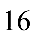 (Абзац в редакции, введенной в действие с 24 февраля 2023 года приказом Минпросвещения России от 23 января 2023 года N 47. - См. предыдущую редакцию)________________Часть 3_1 статьи 67 Федерального закона от 29 декабря 2012 г. N 273-ФЗ "Об образовании в Российской Федерации" (Собрание законодательства Российской Федерации, 2012, N 53, ст.7598; 2019, N 49, ст.6970; 2022, N 48, ст.8332).(Сноска в редакции, введенной в действие с 24 февраля 2023 года приказом Минпросвещения России от 23 января 2023 года N 47. - См. предыдущую редакцию)
Дети, указанные в части 6 статьи 86 Федерального закона, пользуются преимущественным правом приема в общеобразовательные организации со специальными наименованиями "кадетская школа", "кадетский (морской кадетский) корпус" и "казачий кадетский корпус", которые реализуют образовательные программы основного общего и среднего общего образования, интегрированные с дополнительными общеразвивающими программами, имеющими целью подготовку несовершеннолетних граждан к военной или иной государственной службе, в том числе к государственной службе российского казачества.________________Собрание законодательства Российской Федерации, 2012, N 53, ст.7598; 2016, N 27, ст.4160.Части 2 и 4 статьи 86 Федерального закона от 29 декабря 2012 г. N 273-ФЗ "Об образовании в Российской Федерации" (Собрание законодательства Российской Федерации, 2012, N 53, 7598; 2019, N 30, ст.4134).13. Дети с ограниченными возможностями здоровья принимаются на обучение по адаптированной образовательной программе начального общего, основного общего и среднего общего образования (далее - адаптированная образовательная программа) только с согласия их родителей (законных представителей) и на основании рекомендаций психолого-медико-педагогической комиссии.________________Часть 3 статьи 55 Федерального закона от 29 декабря 2012 г. N 273-ФЗ "Об образовании в Российской Федерации" (Собрание законодательства Российской Федерации, 2012, N 53, ст.7598).
Поступающие с ограниченными возможностями здоровья, достигшие возраста восемнадцати лет, принимаются на обучение по адаптированной образовательной программе только с согласия самих поступающих.14. Прием в общеобразовательную организацию осуществляется в течение всего учебного года при наличии свободных мест.15. В приеме в государственную или муниципальную образовательную организацию может быть отказано только по причине отсутствия в ней свободных мест, за исключением случаев, предусмотренных частями 5 и 6 статьи 67 и статьей 88 Федерального закона. В случае отсутствия мест в государственной или муниципальной образовательной организации родители (законные представители) ребенка для решения вопроса о его устройстве в другую общеобразовательную организацию обращаются непосредственно в орган исполнительной власти субъекта Российской Федерации, осуществляющий государственное управление в сфере образования, или орган местного самоуправления, осуществляющий управление в сфере образования.________________Часть 4 статьи 67 Федерального закона от 29 декабря 2012 г. N 273-ФЗ "Об образовании в Российской Федерации" (Собрание законодательства Российской Федерации, 2012, N 53, ст.7598).16. Государственные образовательные организации субъектов Российской Федерации или муниципальные образовательные организации с целью проведения организованного приема детей в первый класс размещают на своих информационном стенде и официальном сайте в сети Интернет, а также в федеральной государственной информационной системе "Единый портал государственных и муниципальных услуг (функций) "(далее - ЕПГУ)" информацию: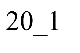 (Абзац в редакции, введенной в действие с 1 марта 2023 года приказом Минпросвещения России от 30 августа 2022 года N 784. - См. предыдущую редакцию)________________
     Постановление Правительства Российской Федерации от 24 октября 2011 г. N 861 "О федеральных государственных информационных системах, обеспечивающих предоставление в электронной форме государственных и муниципальных услуг (осуществление функций)" (Собрание законодательства Российской Федерации, 2011, N 44, ст.6274; 2022, N 35, ст.6081).     
     (Сноска дополнительно включена с 1 марта 2023 года приказом Минпросвещения России от 30 августа 2022 года N 784)о количестве мест в первых классах не позднее 10 календарных дней с момента издания распорядительного акта, указанного в пункте 6 Порядка;о наличии свободных мест в первых классах для приема детей, не проживающих на закрепленной территории, не позднее 5 июля текущего года.17. Прием заявлений о приеме на обучение в первый класс для детей, указанных в пунктах 9, 10 и 12 Порядка, а также проживающих на закрепленной территории, начинается не позднее 1 апреля текущего года и завершается 30 июня текущего года.(Абзац в редакции, введенной в действие с 1 марта 2023 года приказом Минпросвещения России от 30 августа 2022 года N 784. - См. предыдущую редакцию)Руководитель общеобразовательной организации издает распорядительный акт о приеме на обучение детей, указанных в абзаце первом настоящего пункта, в течение 3 рабочих дней после завершения приема заявлений о приеме на обучение в первый класс.Для детей, не проживающих на закрепленной территории, прием заявлений о приеме на обучение в первый класс начинается 6 июля текущего года до момента заполнения свободных мест, но не позднее 5 сентября текущего года.Государственные образовательные организации субъекта Российской Федерации и муниципальные образовательные организации, закончившие прием в первый класс всех детей, указанных в пунктах 9, 10 и 12 Порядка, а также проживающих на закрепленной территории, осуществляют прием детей, не проживающих на закрепленной территории, ранее 6 июля текущего года.Орган исполнительной власти субъекта Российской Федерации, осуществляющий государственное управление в сфере образования, вправе предусмотреть возможность проактивного направления гражданам информации о возможности получения услуги по подаче заявления о приеме на обучение в личном кабинете ЕПГУ на основании данных, содержащихся в региональных государственных информационных системах субъектов Российской Федерации, созданных органами государственной власти субъектов Российской Федерации.(Абзац дополнительно включен с 1 марта 2023 года приказом Минпросвещения России от 30 августа 2022 года N 784)18. Организация индивидуального отбора при приеме в государственные и муниципальные образовательные организации для получения основного общего и среднего общего образования с углубленным изучением отдельных учебных предметов или для профильного обучения допускается в случаях и в порядке, которые предусмотрены законодательством субъекта Российской Федерации.________________Часть 5 статьи 67 Федерального закона от 29 декабря 2012 г. N 273-ФЗ "Об образовании в Российской Федерации" (Собрание законодательства Российской Федерации, 2012, N 53, ст.7598).19. Организация конкурса или индивидуального отбора при приеме граждан для получения общего образования в образовательных организациях, реализующих образовательные программы основного общего и среднего общего образования, интегрированные с дополнительными образовательными программами спортивной подготовки, или образовательные программы среднего профессионального образования в области искусств, интегрированные с образовательными программами основного общего и среднего общего образования, осуществляется на основании оценки способностей к занятию отдельным видом искусства или спорта, а также при отсутствии противопоказаний к занятию соответствующим видом спорта.(Пункт в редакции, введенной в действие с 1 марта 2023 года приказом Минпросвещения России от 30 августа 2022 года N 784. - См. предыдущую редакцию)________________Часть 6 статьи 67 Федерального закона от 29 декабря 2012 г. N 273-ФЗ "Об образовании в Российской Федерации" (Собрание законодательства Российской Федерации, 2012, N 53, ст.7598).20. При приеме на обучение общеобразовательная организация обязана ознакомить поступающего и (или) его родителей (законных представителей) со своим уставом, с лицензией на осуществление образовательной деятельности, со свидетельством о государственной аккредитации, с общеобразовательными программами и другими документами, регламентирующими организацию и осуществление образовательной деятельности, права и обязанности обучающихся.________________Часть 2 статьи 55 Федерального закона от 29 декабря 2012 г. N 273-ФЗ "Об образовании в Российской Федерации" (Собрание законодательства Российской Федерации, 2012, N 53, ст.7598).21. При приеме на обучение по имеющим государственную аккредитацию образовательным программам начального общего и основного общего образования выбор языка образования, изучаемых родного языка из числа языков народов Российской Федерации, в том числе русского языка как родного языка, государственных языков республик Российской Федерации осуществляется по заявлению родителей (законных представителей) детей.________________Часть 6 статьи 14 Федерального закона от 29 декабря 2012 г. N 273-ФЗ "Об образовании в Российской Федерации" (Собрание законодательства Российской Федерации, 2012, N 53, ст.7598; 2018, N 32, ст.5110).22. Прием на обучение по основным общеобразовательным программам осуществляется по личному заявлению родителя (законного представителя) ребенка или поступающего, реализующего право, предусмотренное пунктом 1 части 1 статьи 34 Федерального закона.________________Собрание законодательства Российской Федерации, 2012, N 53, ст.7598.23. Заявление о приеме на обучение и документы для приема на обучение, указанные в пункте 26 Порядка, подаются одним из следующих способов:в электронной форме посредством ЕПГУ;с использованием функционала (сервисов) региональных государственных информационных систем субъектов Российской Федерации, созданных органами государственной власти субъектов Российской Федерации (при наличии), интегрированных с ЕПГУ;через операторов почтовой связи общего пользования заказным письмом с уведомлением о вручении;лично в общеобразовательную организацию.Общеобразовательная организация осуществляет проверку достоверности сведений, указанных в заявлении о приеме на обучение, и соответствия действительности поданных электронных образов документов. При проведении указанной проверки общеобразовательная организация вправе обращаться к соответствующим государственным информационным системам, в государственные (муниципальные) органы и организации.Информация о результатах рассмотрения заявления о приеме на обучение направляется на указанный в заявлении о приеме на обучение адрес (почтовый и (или) электронный) и в личный кабинет ЕПГУ (при условии завершения прохождения процедуры регистрации в единой системе идентификации и аутентификации при предоставлении согласия родителем(ями) (законным(ыми) представителем(ями) ребенка или поступающим).(Пункт в редакции, введенной в действие с 1 марта 2023 года приказом Минпросвещения России от 30 августа 2022 года N 784. - См. предыдущую редакцию)24. В заявлении о приеме на обучение родителем (законным представителем) ребенка или поступающим, реализующим право, предусмотренное пунктом 1 части 1 статьи 34 Федерального закона, указываются следующие сведения:________________Собрание законодательства Российской Федерации, 2012, N 53, ст.7598.
фамилия, имя, отчество (при наличии) ребенка или поступающего;дата рождения ребенка или поступающего;адрес места жительства и (или) адрес места пребывания ребенка или поступающего;фамилия, имя, отчество (при наличии) родителя(ей) (законного(ых) представителя(ей) ребенка;адрес места жительства и (или) адрес места пребывания родителя(ей) (законного(ых) представителя(ей) ребенка;адрес(а) электронной почты, номер(а) телефона(ов) (при наличии) родителя(ей) (законного(ых) представителя(ей) ребенка или поступающего;о наличии права внеочередного, первоочередного или преимущественного приема;о потребности ребенка или поступающего в обучении по адаптированной образовательной программе и (или) в создании специальных условий для организации обучения и воспитания обучающегося с ограниченными возможностями здоровья в соответствии с заключением психолого-медико-педагогической комиссии (при наличии) или инвалида (ребенка-инвалида) в соответствии с индивидуальной программой реабилитации;согласие родителя(ей) (законного(ых) представителя(ей) ребенка на обучение ребенка по адаптированной образовательной программе (в случае необходимости обучения ребенка по адаптированной образовательной программе);согласие поступающего, достигшего возраста восемнадцати лет, на обучение по адаптированной образовательной программе (в случае необходимости обучения указанного поступающего по адаптированной образовательной программе);язык образования (в случае получения образования на родном языке из числа языков народов Российской Федерации или на иностранном языке);родной язык из числа языков народов Российской Федерации (в случае реализации права на изучение родного языка из числа языков народов Российской Федерации, в том числе русского языка как родного языка);государственный язык республики Российской Федерации (в случае предоставления общеобразовательной организацией возможности изучения государственного языка республики Российской Федерации);факт ознакомления родителя(ей) (законного(ых) представителя(ей) ребенка или поступающего с уставом, с лицензией на осуществление образовательной деятельности, со свидетельством о государственной аккредитации, с общеобразовательными программами и другими документами, регламентирующими организацию и осуществление образовательной деятельности, права и обязанности обучающихся;________________Часть 2 статьи 55 Федерального закона от 29 декабря 2012 г. N 273-ФЗ "Об образовании в Российской Федерации" (Собрание законодательства Российской Федерации, 2012, N 53, ст.7598).
согласие родителя(ей) (законного(ых) представителя(ей) ребенка или поступающего на обработку персональных данных.________________Часть 1 статьи 6 Федерального закона от 27 июля 2006 г. N 152-ФЗ "О персональных данных" (Собрание законодательства Российской Федерации, 2006, N 31, ст.3451; 2017, N 31, ст.4772).